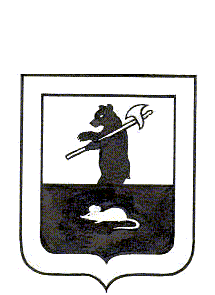 АДМИНИСТРАЦИЯ ГОРОДСКОГО ПОСЕЛЕНИЯ МЫШКИНПОСТАНОВЛЕНИЕг. Мышкин  16.06 .2020									№116Об утверждении графика проверки готовностижилищного фонда, находящегося на территории городского поселения Мышкин к эксплуатациив осенне-зимний период 2020 – 2021годовВ соответствии с Правилами оценки готовности к отопительному периоду, утвержденными приказом Министерства энергетики Российской Федерации от 12 марта 2013 года № 103 «Об утверждении Правил оценки готовности к отопительному периоду», в целях повышения надежности функционирования объектов жилищного фонда городского поселения Мышкин, обеспечения бесперебойного снабжения потребителей коммунальными услугами в осенне-зимний период 2020-2021 годов, недопущения опасных для людей и окружающей среды ситуаций,ПОСТАНОВЛЯЕТ:Утвердить график проверки готовности жилищного фонда, находящегося на территории городского поселения Мышкин к эксплуатации в осенне-зимний период 2020 – 2021 годов (Приложение №1).Утвердить состав комиссии по проверке готовности жилищного фонда, находящегося на территории городского поселения Мышкин к эксплуатации в осенне-зимний период 2020 – 2021 годов (Приложение №2).Рекомендовать собственникам помещений, осуществляющим непосредственное управление многоквартирным домом, товариществам собственников жилья, управляющим организациям, осуществляющим управление многоквартирными домами в период подготовки к осенне-зимнему отопительному периоду 2020 – 2021 годов:организовать работу по промывке и гидравлическому испытанию внутридомовой инженерной системы теплоснабжения с согласованием план-графика подготовки внутридомовой инженерной системы теплоснабжения многоквартирных домов с теплоснабжающей организацией, осуществляющей поставку тепловой энергии в многоквартирные дома на территории городского поселения Мышкин;организовать работу по обследованию технического состояния дымоходов и вентиляционных каналов.Контроль за исполнением настоящего постановления возложить на заместителя Главы Администрации городского поселения Мышкин.Опубликовать настоящее постановление в газете «Волжские Зори» и разместить на официальном сайте Администрации городского поселения Мышкин в информационно-телекоммуникационной сети «Интернет».Настоящее постановление вступает в силу с момента подписания.Глава городскогопоселения Мышкин								Е.В. ПетровПриложение № 1к постановлению Администрациигородского поселения Мышкинот  16.06.2020		    № 116График проверки готовности жилищного фонда,находящегося на территории городского поселения Мышкинк эксплуатации в осенне-зимний период 2020 – 2021 годовПриложение № 2к постановлению Администрациигородского поселения Мышкинот  16.06.2020	№ 116СоставКомиссии по проверке готовности жилищного фонда, находящегося на территории городского поселения Мышкин к эксплуатации в осенне-зимний период 2020 – 2021 годовПредседатель комиссии:Кошутина А.А. – Заместитель Главы Администрации городского поселения Мышкин Заместитель председателя комиссии:Белова Н.Н. – ведущий специалист Администрации городского поселения МышкинЧлены комиссии:Борисова О.Н. – консультант Администрации городского поселения Мышкин;Асадов Н.А. – начальник МУ «Управление городского хозяйства»;Кравалис О.Л. – ведущий специалист МУ «Управление городского хозяйства»Шейнова В.А. - Заместитель Директора филиала «Волжский» АО «Яркоммунсервис» (по согласованию).№ п/пАдресАдресАдресАдресспособ управлениятип системы отопленияпланируемая дата осмотраНаименование населенного пунктаулица№ домаКорпусспособ управления12456789Мышкин г.Газовиков ул.9 1ТСЖиндивидуальное20.07.2020Мышкин г.Газовиков ул.9 2ТСЖиндивидуальное20.07.2020Мышкин г.Газовиков ул.27непосред.индивидуальное20.07.2020Мышкин г.Газовиков ул.31непосред.индивидуальное20.07.2020Мышкин г.Газовиков ул.35ТСЖиндивидуальное20.07.2020Мышкин г.Загородная ул.1анепосред.индивидуальное22.07.2020Мышкин г.К. Либкнехта ул.17непосред. индивидуальное22.07.2020Мышкин г.К. Либкнехта ул.21анепосред.индивидуальное22.07.2020Мышкин г.К. Либкнехта ул.31непосред.индивидуальное22.07.2020Мышкин г.К. Либкнехта ул.80непосред.индивидуальное22.07.2020Мышкин г.Комсомольская ул.13непосред.индивидуальное24.07.2020Мышкин г.Комсомольская ул.23непосред.индивидуальное24.07.2020Мышкин г.Мологская ул.45непосред.индивидуальное24.07.2020Мышкин г.Никольская ул.9непосред.индивидуальное24.07.2020Мышкин г.Советская ул.13непосред.индивидуальное24.07.2020Мышкин г.Угличская ул.68непосред.индивидуальное27.07.2020Мышкин г.Угличская ул.70непосред.индивидуальное27.07.2020Мышкин г.Угличская ул.76непосред.индивидуальное27.07.2020Мышкин г.Угличская ул.80непосред.индивидуальное27.07.2020Мышкин г.Угличская ул.82непосред.индивидуальное27.07.2020Мышкин г.Угличская ул.84непосред.индивидуальное29.07.2020Мышкин г.Угличская ул.86непосред.индивидуальное29.07.2020Мышкин г.Угличская ул.88непосред.индивидуальное29.07.2020Мышкин г.Штабская ул.12анепосред.индивидуальное31.07.2020Мышкин г.Штабская ул.13непосред.индивидуальное31.07.2020Мышкин г.Штабская ул.14анепосред.индивидуальное31.07.2020Мышкин г.Штабская ул.15непосред.индивидуальное03.08.2020Мышкин г.Штабская ул.20непосред.индивидуальное03.08.2020Мышкин г.Штабская ул.24непосред.индивидуальное03.08.2020Мышкин г.Штабская ул.30непосред.индивидуальное20.07.2020Мышкин г.Энергетиков ул.6непосред.индивидуальное03.08.2020Мышкин г.Энергетиков ул.8непосред.индивидуальное05.08.2020Мышкин г.Энергетиков ул.10непосред.индивидуальное05.08.2020Мышкин г.Энергетиков ул.10анепосред.индивидуальное05.08.2020Мышкин г.Энергетиков ул.11непосред.индивидуальное05.08.2020Мышкин г.Энергетиков ул.22непосред.индивидуальное05.08.2020Мышкин г.Энергетиков ул.24непосред.индивидуальное10.08.2020Мышкин г.Энергетиков ул.46непосред.индивидуальное10.08.2020Мышкин г.Энергетиков ул.48непосред.индивидуальное10.08.2020Мышкин г.Энергетиков ул.52непосред.индивидуальное10.08.2020Мышкин г.Энергетиков ул.54непосред.индивидуальное10.08.2020Мышкин г.Газовиков ул.16непосред. (дог)индивидуальное14.08.2020Мышкин г.Газовиков ул.37 УКиндивидуальное14.08.2020Мышкин г.Ковалева ул.19УКиндивидуальное12.08.2020Мышкин г.Ковалева ул.31УКиндивидуальное12.08.2020Мышкин г.Комсомольская ул.7непосред. (дог)индивидуальное12.08.2020Мышкин г.Комсомольская ул.17непосред. (дог)индивидуальное12.08.2020Мышкин г.Комсомольская ул.19непосред. (дог)индивидуальное12.08.2020Мышкин г.Комсомольская ул.21непосред. (дог)индивидуальное12.08.2020Мышкин г.Угличская ул.74непосред. (дог)индивидуальное14.08.2020Мышкин г.Успенская ул.20УКиндивидуальное14.08.2020Мышкин г.Успенская ул.22УКиндивидуальное14.08.2020Мышкин г.Штабская ул.22аУКиндивидуальное14.08.2020Мышкин г.Штабская ул.26УКиндивидуальное17.08.2020Мышкин г.Энергетиков ул.13УКиндивидуальное17.08.2020Мышкин г.Энергетиков ул.56УКиндивидуальное17.08.2020Мышкин г.Энергетиков ул.58УКиндивидуальное17.08.2020Мышкин г.Строителей ул.5индивидуальное18.08.2020Мышкин г.Строителей ул.6индивидуальное18.08.2020Мышкин г.Комсомольская ул.18непосред.центральное18.08.2020Мышкин г.Комсомольская ул.22непосред.центральное18.08.2020Мышкин г.Комсомольская ул.24непосред.центральное18.08.2020Мышкин г.Комсомольская ул.25непосред.центральное18.08.2020Мышкин г.Нагорная ул.8анепосред.центральное20.08.2020Мышкин г.Окружная ул.2непосред.центральное20.08.2020Мышкин г.Окружная ул.4непосред.центральное20.08.2020Мышкин г.Окружная ул.6непосред.центральное20.08.2020Мышкин г.Окружная ул.8непосред.центральное21.08.2020Мышкин г.Окружная ул.10непосред.центральное21.08.2020Мышкин г.Окружная ул.31непосред.центральное21.08.2020Мышкин г.Строителей ул.1непосред.центральное24.08.2020Мышкин г.Успенская ул.24непосред.центральное24.08.2020Мышкин г.Штабская ул.24анепосред.центральное24.08.2020Мышкин г.Газовиков ул.4анепосред.центральное26.08.2020Мышкин г.Газовиков ул.5ТСЖцентральное26.08.2020Мышкин г.Газовиков ул.6непосред.центральное26.08.2020Мышкин г.Газовиков ул.7ТСНцентральное26.08.2020Мышкин г.Газовиков ул.12ТСЖцентральное26.08.2020Мышкин г.Газовиков ул.19непосред.центральное26.08.2020Мышкин г.Газовиков ул.21ТСЖцентральное28.08.2020Мышкин г.Газовиков ул.22непосред.центральное28.08.2020Мышкин г.Газовиков ул.23непосред.центральное28.08.2020Мышкин г.Газовиков ул.24ТСЖцентральное28.08.2020Мышкин г.Газовиков ул.26непосред.центральное28.08.2020Мышкин г.Самкова ул.1а -центральное28.08.2020Мышкин г.Газовиков ул.1УКцентральное28.08.2020Мышкин г.Газовиков ул.3УКцентральное28.08.2020Мышкин г.Газовиков ул.8УКцентральное29.08.2020Мышкин г.Газовиков ул.  18непосред. (дог)центральное31.08.2020Мышкин г.Газовиков ул.20непосред. (дог)центральное31.08.2020Мышкин г.Загородная ул.45УКцентральное31.08.2020Мышкин г.Загородная ул.47УКцентральное31.08.2020Мышкин г.К. Либкнехта ул.39УКцентральное31.08.2020Мышкин г.Комсомольская ул.16анепосред. (дог)центральное02.09.2020Мышкин г.Комсомольская ул.18анепосред. (дог)центральное02.09.2020Мышкин г.Комсомольская ул.26непосред. (дог)центральное02.09.2020Мышкин г.Комсомольская ул.33непосред. (дог)центральное02.09.2020Мышкин г.Комсомольская ул.31УКцентральное02.09.2020Мышкин г.Строителей ул.7непосред. (дог)центральное03.09.2020Мышкин г.Успенская ул.3непосред. (дог)центральное03.09.2020Мышкин г.Успенская ул.3аУКцентральное03.09.2020Мышкин г.Успенская ул.27УКцентральное03.09.2020